Junior Infants 18th May-22nd MayJunior Infants 18th May-22nd MayJunior Infants 18th May-22nd MayJunior Infants 18th May-22nd MayJunior Infants 18th May-22nd MayJunior Infants 18th May-22nd MaySubjectMondayTuesdayWednesdayThursdayFridayMathsTimeWhat day is it today?What day was it yesterday?What day will it be tomorrow?What month are we in now?Which season are we in?PatternsMaking patterns: continue to make patterns using varying sizes and colours of objects big red block, small blue block, big red block, small blue block..Maths Book: Pg 72TimeRepeat Time questions each dayPatternsMaking patterns: continue to make patterns using varying sizes and colours of objects Maths Book: Pg 73 Wellness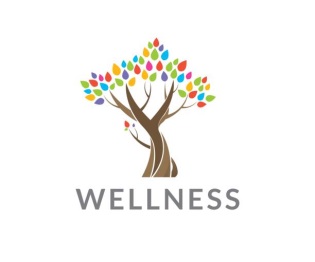 WednesdayChoose from the list of activities on the website or create your own and share them with us if you can add to our list as we would love to hear your suggestions!!TimeRepeat Time questions each dayComparing & OrderingOrdinal number: practise using the language of ordinal number-first, second, third, last. Line up toy cars or all the people in the house and ask questions such as:-Who is first, next, between, beside, last?-What colour is the first car in the row?-Which car is between the green and blue car?Maths Book: Pg 106- chat about each row using similar questioning and put a ring around the first in each row. TimeRepeat Time questions each dayComparing & OrderingOrdinal number: practise using the language of ordinal number-first, second, third, last. Line up toy cars or all the people in the house and ask questions such as:-Who is first, next, between, beside, last?-What colour is the first car in the row?-Which car is between the green and blue car?Maths Book: Pg 107- chat about each row using similar questioning and put a ring around the last in each row. EnglishReading-Splash!Read pg 6. (All books can be found on Folens online also if you want your child to listen to the pages first)Continue to revise all words New Reading Zone Words for ‘Splash’Today’s new words are:melooks(!!Watch out!! ‘me’ is a tricky word)Reading Zone Activity Book pg 27.Read or listen to a storybookJolly PhonicsSing the alphabet song and as you sing point out the letters on the alphabet mat.https://www.youtube.com/watch?v=FdyaHGzcwZ4‘I Spy’: Continue revising the names of the letters in the alphabet using ‘I spy’ to do it e.g. call out five/six letters to your child in the following way and encourage them to point to the correct letter. If they are experiencing difficulty ask them to chant the alphabet song, pointing to the letters as they do until they reach the correct letter:‘I spy with my little eye the letter… ‘p’, ‘q’, ‘u’ etc’ Revision of letter sounds with particular emphasis on revising the short and long vowel sounds with the aid of the vowel song.Tricky Words: Today’s new Tricky words are:youyourTricky Words Games: try some of the Tricky words Snakes and Ladders games suitable for the words they have learned.Blending List-move on with the next Word BoxDictation-experiment with some long vowel sounds in dictation this week. If necessary put the long vowel sounds out in front of your child while writing and ask them to point to the one that they hear in the word they are writing.landgoalpeepgriptieReading- Splash!Read pg 7 Continue to revise all words New Reading Zone Words for ‘Splash’Today’s last new word is:SplashReading Zone Activity Book pg 28.Read or listen to a storybookJolly PhonicsSing the alphabet song and as you sing point out the letters on the alphabet mat.https://www.youtube.com/watch?v=FdyaHGzcwZ4‘I Spy’ Revision of letter sounds with particular emphasis on revising the short and long vowel sounds with the aid of the vowel song.Tricky Words: Today’s new Tricky words are:comesomeTricky Words Games: try some of the Tricky words Snakes and Ladders games suitable for the words they have learned.Blending List-move on with the next Word BoxWriting: Write two sentences today. You will write the sentences on a page for your child and they will copy to practise handwriting, with a keen focus on a capital letter at the beginning, a full stop at the end and a finger space between words. Guide your child towards compiling these sentences e.g. about their news, class reader ‘Splash!’ or their tricky words learned to date e.g.I can see you Tom.Your ball is lost Dylan.WellnessWednesdayChoose from the list of activities on the website or create your own and share them with us if you can add to our list as we would love to hear your suggestions!!Reading- Splash!Read pg 8Revise all Reading Zone Words for ‘Splash’Reading Zone Activity Book pg 29.Read or listen to a storybookJolly PhonicsSing the alphabet song and as you sing point out the letters on the alphabet mat.https://www.youtube.com/watch?v=FdyaHGzcwZ4‘I Spy’ Revision of letter sounds with particular emphasis on revising the short and long vowel sounds with the aid of the vowel song.Tricky Words: Today’s new Tricky words are:saidhereTricky Words Games: try some of the Tricky words Snakes and Ladders games suitable for the words they have learned.Blending List-move on with the next Word BoxDictation: seerailbunsoftsoapReading- Splash!Read pg 9Revise all Reading Zone Words for ‘Splash’Reading Zone Activity Book pg 30.Read or listen to a storybookJolly PhonicsSing the alphabet song and as you sing point out the letters on the alphabet mat.https://www.youtube.com/watch?v=FdyaHGzcwZ4‘I Spy’ Revision of letter sounds with particular emphasis on revising the short and long vowel sounds with the aid of the vowel song.Tricky Words: Today’s new Tricky words are:theretheyTricky Words Games: try some of the Tricky words Snakes and Ladders games suitable for the words they have learned.Blending List-move on with the next Word BoxWriting: Write two sentences into child’s copy. Gaeilge  General QuestioningDia Duit..Dia’s Muire DuitCé tusa? Mise….Cén aois thú? Tá mé (cúig/sé/seacht) bliana d’aoisCad a fheiceann tú?...Feicim…Cén sort aimsir atá ann inniu?Tá an ghrian ag taitneamhNíl sé fuarNíl sé ag cur báistíTa sé teNíl sé fliuch An maith leat..(úll/milseáin/bainne…)? Is/Ní maith liom…Games/ActvitiesFeicim le mo shúilín beag…rud éigin atá dearg/buí/glas/bán..(akin to ‘I spy’ in order to revise and reinforce colours)Geaitsí (You call out the action and the children do it)-Bígí ag rith, ag léim, ag damhsa, ag imirt peile, ag siúl, ag súgradh, ag ithe, ag ól.Ag Comhaireamh(Counting)A haon, a dó, a trí, a ceathar, a cúig, a sé, a seacht, a hocht, a naoi, a deich.Abair Liom: Ar an BhfeirmFoclóir (vocabulary): An fheirm…the farmbó…cowcapall…horsemuc…pigcaora…sheepsicín…chickenéan…birdgeata…gatebus…buspáistí…childrenainmhithe…animalsag féachaint…watching/looking atag ithe…eatingThere are two action words so you could say ‘Bígí ag féachaint’, ‘Bígí ag ithe’ where the child does the action and responds ‘Tá mé ag féachaint’, ‘Tá mé ag ithe’, while also incorporating and revising the actions from the last two weeks i.e. ‘Tá mé ag ní’, ‘Tá mé ag péinteáil’For this week we revise Foclóir and action words and also attempt to move on to talking about the poster provided based on this topic. Some questions we could ask are as follows in an effort to elicit as much information, words and phrases as possible from the children:Cad a fheiceann tú?(what do you see?)…Feicim(I see)…(Seán/Síofra/feirm/bó/muc..)Ca bhfuil Seán agus Síofra? (where are Seán and Síofra?)…Tá Seán agus Síofra ar an bhfeirm (They are on the farm)Céard atá ar an bhfeirm? (what is on the farm?)…Tá bó/muc/caora.. ar an bhfeirm (There is a cow/pig/sheep etc on the farm)An bhfuil madra/capall/Oisín ar an bhfeirm? (Is there a dog/horse/Oisín etc on the farm?)…Tá/Níl .. ar an bhfeirm (There is/there is not…. on the farm)Céard atá ar siúl ag Seán agus Síofra? (what are Seán and Síofra doing?)…Tá Seán agus Síofra ag féachaint ar na hainmhithe (They are looking at the animals)Céard atá ar siúl ag na páistí eile? (what are other children doing?)…Tá páistí ag ithe..An bhfuil an muc/bó/capall salach nó glan? (Is the pig/cow/horse dirty or clean?)…Tá an muc salach, Tá an bhó glan, Tá an capall glan (The pig is dirty, the cow is clean, the horse is clean)An bhfuil madra/capall/bó agat? (do you have a dog/horse/cow etc?)…Tá/Níl madra/capall/bó.. agam(I have/I do not have a dog/horse/cow etc)TG 4Spending time watching TG4-Cúla could be a great way for the children to learn Gaeilge.  General QuestioningDia Duit..Dia’s Muire DuitCé tusa? Mise….Cén aois thú? Tá mé (cúig/sé/seacht) bliana d’aoisCad a fheiceann tú?...Feicim…Cén sort aimsir atá ann inniu?Tá an ghrian ag taitneamhNíl sé fuarNíl sé ag cur báistíTa sé teNíl sé fliuch An maith leat..(úll/milseáin/bainne…)? Is/Ní maith liom…Games/ActvitiesFeicim le mo shúilín beag…rud éigin atá dearg/buí/glas/bán..(akin to ‘I spy’ in order to revise and reinforce colours)Geaitsí (You call out the action and the children do it)-Bígí ag rith, ag léim, ag damhsa, ag imirt peile, ag siúl, ag súgradh, ag ithe, ag ól.Ag Comhaireamh(Counting)A haon, a dó, a trí, a ceathar, a cúig, a sé, a seacht, a hocht, a naoi, a deich.Abair Liom: Ar an BhfeirmFoclóir (vocabulary): An fheirm…the farmbó…cowcapall…horsemuc…pigcaora…sheepsicín…chickenéan…birdgeata…gatebus…buspáistí…childrenainmhithe…animalsag féachaint…watching/looking atag ithe…eatingThere are two action words so you could say ‘Bígí ag féachaint’, ‘Bígí ag ithe’ where the child does the action and responds ‘Tá mé ag féachaint’, ‘Tá mé ag ithe’, while also incorporating and revising the actions from the last two weeks i.e. ‘Tá mé ag ní’, ‘Tá mé ag péinteáil’For this week we revise Foclóir and action words and also attempt to move on to talking about the poster provided based on this topic. Some questions we could ask are as follows in an effort to elicit as much information, words and phrases as possible from the children:Cad a fheiceann tú?(what do you see?)…Feicim(I see)…(Seán/Síofra/feirm/bó/muc..)Ca bhfuil Seán agus Síofra? (where are Seán and Síofra?)…Tá Seán agus Síofra ar an bhfeirm (They are on the farm)Céard atá ar an bhfeirm? (what is on the farm?)…Tá bó/muc/caora.. ar an bhfeirm (There is a cow/pig/sheep etc on the farm)An bhfuil madra/capall/Oisín ar an bhfeirm? (Is there a dog/horse/Oisín etc on the farm?)…Tá/Níl .. ar an bhfeirm (There is/there is not…. on the farm)Céard atá ar siúl ag Seán agus Síofra? (what are Seán and Síofra doing?)…Tá Seán agus Síofra ag féachaint ar na hainmhithe (They are looking at the animals)Céard atá ar siúl ag na páistí eile? (what are other children doing?)…Tá páistí ag ithe..An bhfuil an muc/bó/capall salach nó glan? (Is the pig/cow/horse dirty or clean?)…Tá an muc salach, Tá an bhó glan, Tá an capall glan (The pig is dirty, the cow is clean, the horse is clean)An bhfuil madra/capall/bó agat? (do you have a dog/horse/cow etc?)…Tá/Níl madra/capall/bó.. agam(I have/I do not have a dog/horse/cow etc)TG 4Spending time watching TG4-Cúla could be a great way for the children to learn Gaeilge.WellnessWednesdayChoose from the list of activities on the website or create your own and share them with us if you can add to our list as we would love to hear your suggestions!!General QuestioningDia Duit..Dia’s Muire DuitCé tusa? Mise….Cén aois thú? Tá mé (cúig/sé/seacht) bliana d’aoisCad a fheiceann tú?...Feicim…Cén sort aimsir atá ann inniu?Tá an ghrian ag taitneamhNíl sé fuarNíl sé ag cur báistíTa sé teNíl sé fliuch An maith leat..(úll/milseáin/bainne…)? Is/Ní maith liom…Games/ActvitiesFeicim le mo shúilín beag…rud éigin atá dearg/buí/glas/bán..(akin to ‘I spy’ in order to revise and reinforce colours)Geaitsí (You call out the action and the children do it)-Bígí ag rith, ag léim, ag damhsa, ag imirt peile, ag siúl, ag súgradh, ag ithe, ag ól.Ag Comhaireamh(Counting)A haon, a dó, a trí, a ceathar, a cúig, a sé, a seacht, a hocht, a naoi, a deich.Abair Liom: Ar an BhfeirmFoclóir (vocabulary): An fheirm…the farmbó…cowcapall…horsemuc…pigcaora…sheepsicín…chickenéan…birdgeata…gatebus…buspáistí…childrenainmhithe…animalsag féachaint…watching/looking atag ithe…eatingThere are two action words so you could say ‘Bígí ag féachaint’, ‘Bígí ag ithe’ where the child does the action and responds ‘Tá mé ag féachaint’, ‘Tá mé ag ithe’, while also incorporating and revising the actions from the last two weeks i.e. ‘Tá mé ag ní’, ‘Tá mé ag péinteáil’For this week we revise Foclóir and action words and also attempt to move on to talking about the poster provided based on this topic. Some questions we could ask are as follows in an effort to elicit as much information, words and phrases as possible from the children:Cad a fheiceann tú?(what do you see?)…Feicim(I see)…(Seán/Síofra/feirm/bó/muc..)Ca bhfuil Seán agus Síofra? (where are Seán and Síofra?)…Tá Seán agus Síofra ar an bhfeirm (They are on the farm)Céard atá ar an bhfeirm? (what is on the farm?)…Tá bó/muc/caora.. ar an bhfeirm (There is a cow/pig/sheep etc on the farm)An bhfuil madra/capall/Oisín ar an bhfeirm? (Is there a dog/horse/Oisín etc on the farm?)…Tá/Níl .. ar an bhfeirm (There is/there is not…. on the farm)Céard atá ar siúl ag Seán agus Síofra? (what are Seán and Síofra doing?)…Tá Seán agus Síofra ag féachaint ar na hainmhithe (They are looking at the animals)Céard atá ar siúl ag na páistí eile? (what are other children doing?)…Tá páistí ag ithe..An bhfuil an muc/bó/capall salach nó glan? (Is the pig/cow/horse dirty or clean?)…Tá an muc salach, Tá an bhó glan, Tá an capall glan (The pig is dirty, the cow is clean, the horse is clean)An bhfuil madra/capall/bó agat? (do you have a dog/horse/cow etc?)…Tá/Níl madra/capall/bó.. agam(I have/I do not have a dog/horse/cow etc)**On Thursday or Friday you could do the Irish activity sheet provided on the farm as an optional additional activity. Any farm or colouring picture of animals will also suffice. Chat about what they see and what is happening in the picture using similar questioning to that used for the poster then ask the children to colour the following animals which will also revise colours:Dathaigh an bhó dubh (colour the cow black)Dathaigh an muc bándearg (colour the pig pink)Dathaigh an bhus glas (colour the bus green)Dathaigh an geata gorm (colour the gate blue)Dathaigh an sicín buí (colour the chicken yellow)TG 4Spending time watching TG4-Cúla could be a great way for the children to learn Gaeilge.General QuestioningDia Duit..Dia’s Muire DuitCé tusa? Mise….Cén aois thú? Tá mé (cúig/sé/seacht) bliana d’aoisCad a fheiceann tú?...Feicim…Cén sort aimsir atá ann inniu?Tá an ghrian ag taitneamhNíl sé fuarNíl sé ag cur báistíTa sé teNíl sé fliuch An maith leat..(úll/milseáin/bainne…)? Is/Ní maith liom…Games/ActvitiesFeicim le mo shúilín beag…rud éigin atá dearg/buí/glas/bán..(akin to ‘I spy’ in order to revise and reinforce colours)Geaitsí (You call out the action and the children do it)-Bígí ag rith, ag léim, ag damhsa, ag imirt peile, ag siúl, ag súgradh, ag ithe, ag ól.Ag Comhaireamh(Counting)A haon, a dó, a trí, a ceathar, a cúig, a sé, a seacht, a hocht, a naoi, a deich.Abair Liom: Ar an BhfeirmFoclóir (vocabulary): An fheirm…the farmbó…cowcapall…horsemuc…pigcaora…sheepsicín…chickenéan…birdgeata…gatebus…buspáistí…childrenainmhithe…animalsag féachaint…watching/looking atag ithe…eatingThere are two action words so you could say ‘Bígí ag féachaint’, ‘Bígí ag ithe’ where the child does the action and responds ‘Tá mé ag féachaint’, ‘Tá mé ag ithe’, while also incorporating and revising the actions from the last two weeks i.e. ‘Tá mé ag ní’, ‘Tá mé ag péinteáil’For this week we revise Foclóir and action words and also attempt to move on to talking about the poster provided based on this topic. Some questions we could ask are as follows in an effort to elicit as much information, words and phrases as possible from the children:Cad a fheiceann tú?(what do you see?)…Feicim(I see)…(Seán/Síofra/feirm/bó/muc..)Ca bhfuil Seán agus Síofra? (where are Seán and Síofra?)…Tá Seán agus Síofra ar an bhfeirm (They are on the farm)Céard atá ar an bhfeirm? (what is on the farm?)…Tá bó/muc/caora.. ar an bhfeirm (There is a cow/pig/sheep etc on the farm)An bhfuil madra/capall/Oisín ar an bhfeirm? (Is there a dog/horse/Oisín etc on the farm?)…Tá/Níl .. ar an bhfeirm (There is/there is not…. on the farm)Céard atá ar siúl ag Seán agus Síofra? (what are Seán and Síofra doing?)…Tá Seán agus Síofra ag féachaint ar na hainmhithe (They are looking at the animals)Céard atá ar siúl ag na páistí eile? (what are other children doing?)…Tá páistí ag ithe..An bhfuil an muc/bó/capall salach nó glan? (Is the pig/cow/horse dirty or clean?)…Tá an muc salach, Tá an bhó glan, Tá an capall glan (The pig is dirty, the cow is clean, the horse is clean)An bhfuil madra/capall/bó agat? (do you have a dog/horse/cow etc?)…Tá/Níl madra/capall/bó.. agam(I have/I do not have a dog/horse/cow etc)**On Thursday or Friday you could do the Irish activity sheet provided on the farm as an optional additional activity. Any farm or colouring picture of animals will also suffice. Chat about what they see and what is happening in the picture using similar questioning to that used for the poster then ask the children to colour the following animals which will also revise colours:Dathaigh an bhó dubh (colour the cow black)Dathaigh an muc bándearg (colour the pig pink)Dathaigh an bhus glas (colour the bus green)Dathaigh an geata gorm (colour the gate blue)Dathaigh an sicín buí (colour the chicken yellow)TG 4Spending time watching TG4-Cúla could be a great way for the children to learn Gaeilge.SESE  Mr Potato Head This week we will concentrate on planting seeds. You can plant any seeds you like but one of the easiest is cress seeds and the children get to see the results quickly which is an added bonus. To do so cut a potato in half, scoop out the potato in the middle and fill with cotton wool or soil. Sprinkle some seeds onto the cotton wool/soil and water. Water regularly over a period of 7-10 days and watch them grow. You could decorate the potato to make Mr or Mrs Potato Head for added fun as in the photo sent to you with resources for this week or plant in any small empty container. Throughout the process ensure to explore what plants need in order to grow i.e. sunlight, water and food/nutrients. I have seen Gifts’n’Things selling lots of seeds including cress seeds recently  Mr Potato Head This week we will concentrate on planting seeds. You can plant any seeds you like but one of the easiest is cress seeds and the children get to see the results quickly which is an added bonus. To do so cut a potato in half, scoop out the potato in the middle and fill with cotton wool or soil. Sprinkle some seeds onto the cotton wool/soil and water. Water regularly over a period of 7-10 days and watch them grow. You could decorate the potato to make Mr or Mrs Potato Head for added fun as in the photo sent to you with resources for this week or plant in any small empty container. Throughout the process ensure to explore what plants need in order to grow i.e. sunlight, water and food/nutrients. I have seen Gifts’n’Things selling lots of seeds including cress seeds recentlyWellnessWednesdayChoose from the list of activities on the website or create your own and share them with us if you can add to our list as we would love to hear your suggestions!!  Mr Potato Head This week we will concentrate on planting seeds. You can plant any seeds you like but one of the easiest is cress seeds and the children get to see the results quickly which is an added bonus. To do so cut a potato in half, scoop out the potato in the middle and fill with cotton wool or soil. Sprinkle some seeds onto the cotton wool/soil and water. Water regularly over a period of 7-10 days and watch them grow. You could decorate the potato to make Mr or Mrs Potato Head for added fun as in the photo sent to you with resources for this week or plant in any small empty container. Throughout the process ensure to explore what plants need in order to grow i.e. sunlight, water and food/nutrients.I have seen Gifts’n’Things selling lots of seeds including cress seeds recently  Mr Potato Head This week we will concentrate on planting seeds. You can plant any seeds you like but one of the easiest is cress seeds and the children get to see the results quickly which is an added bonus. To do so cut a potato in half, scoop out the potato in the middle and fill with cotton wool or soil. Sprinkle some seeds onto the cotton wool/soil and water. Water regularly over a period of 7-10 days and watch them grow. You could decorate the potato to make Mr or Mrs Potato Head for added fun as in the photo sent to you with resources for this week or plant in any small empty container. Throughout the process ensure to explore what plants need in order to grow i.e. sunlight, water and food/nutrients.I have seen Gifts’n’Things selling lots of seeds including cress seeds recentlyArt  Plant Pot: Decorating Mr & Mrs Potato Head or any empty container for planting your seeds.   Plant Pot: Decorating Mr & Mrs Potato Head or any empty container for planting your seeds. WellnessWednesdayChoose from the list of activities on the website or create your own and share them with us if you can add to our list as we would love to hear your suggestions!!Plant Pot: Decorating Mr & Mrs Potato Head or any empty container for planting your seeds.Plant Pot: Decorating Mr & Mrs Potato Head or any empty container for planting your seeds.ReligionMorning and Night PrayerPrayer for our familiesCan you make up a special prayer of your own this week and share it with your family?Feel free to work away with the Grow in Love book that you now have at home if you wish. Morning and Night PrayerPrayer for our familiesCan you make up a special prayer of your own this week and share it with your family?Feel free to work away with the Grow in Love book that you now have at home if you wish.WellnessWednesdayChoose from the list of activities on the website or create your own and share them with us if you can add to our list as we would love to hear your suggestions!!Morning and Night PrayerPrayer for our familiesCan you make up a special prayer of your own this week and share it with your family?Feel free to work away with the Grow in Love book that you now have at home if you wish.Morning and Night PrayerPrayer for our familiesCan you make up a special prayer of your own this week and share it with your family?Feel free to work away with the Grow in Love book that you now have at home if you wish.P.E.P.E. with Joe WicksPlay games outside e.g. dodgeball, rounders, Cowboys & Indians, Stuck in the Mud, Skunk Tag, What Time is it Mr.Wolf?Relay RacesCreate an obstacle course for you and your family to enjoyP.E. with Joe WicksPlay games outside e.g. dodgeball, rounders, Cowboys & Indians, Stuck in the Mud, Skunk Tag, What Time is it Mr.Wolf?Relay RacesCreate an obstacle course for you and your family to enjoyWellnessWednesdayChoose from the list of activities on the website or create your own and share them with us if you can add to our list as we would love to hear your suggestions!!P.E. with Joe WicksPlay games outside e.g. dodgeball, rounders, Cowboys & Indians, Stuck in the Mud, Skunk Tag, What Time is it Mr.Wolf?Relay RacesCreate an obstacle course for you and your family to enjoyP.E. with Joe WicksPlay games outside e.g. dodgeball, rounders, Cowboys & Indians, Stuck in the Mud, Skunk Tag, What Time is it Mr.Wolf?Relay RacesCreate an obstacle course for you and your family to enjoyMusicJolly Phonics vowel songAlphabet songCan you make up your own song or dance this week?Move with the music and sing all songs with appropriate actions.Jolly Phonics vowel songAlphabet songCan you make up your own song or dance this week?WellnessWednesdayChoose from the list of activities on the website or create your own and share them with us if you can add to our list as we would love to hear your suggestions!!Jolly Phonics vowel songAlphabet songCan you make up your own song or dance this week?Jolly Phonics vowel songAlphabet songCan you make up your own song or dance this week?